.Intro: 32 counts - no tags - no restarts[1-8] Vine Right, touch, side touch, side touch[9-16] Vine Left 1/4 turn Left, touch, side touch, side touch[17-24] V-step out-out, back, together, back, kick, back, kick[25- 32] Slow Coaster, scuff, slow Lock step, 1/4 turn Left hitching R kneeStart againEnding: Last wall starts facing 6:00, ends facing12:00 - step r to right sideShivers Baby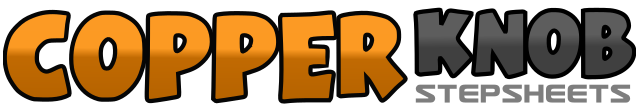 .......Count:32Wall:2Level:Beginner.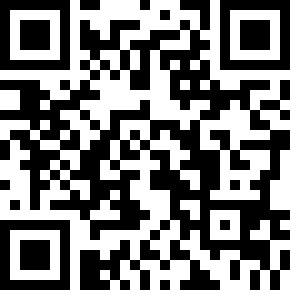 Choreographer:Gitte Kunckel Stehr (DK) - September 2021Gitte Kunckel Stehr (DK) - September 2021Gitte Kunckel Stehr (DK) - September 2021Gitte Kunckel Stehr (DK) - September 2021Gitte Kunckel Stehr (DK) - September 2021.Music:Shivers - Ed SheeranShivers - Ed SheeranShivers - Ed SheeranShivers - Ed SheeranShivers - Ed Sheeran........1-2Step R to Right side, cross L behind R3-4Step R to Right side, touch L next to R5-6Step L to Left side, touch R next to L7-8Step R to Right side, touch L next to R1-2Step L to Left side, cross R behind L3-41/4 turn L stepping L fwd, touch R next to L                                             (9:00)5-6Step R to right side, touch L next to R7-8Step L to Left side, touch R next to L1-2Step R to right diagonal, step L to left diagonaL3-4Step R back to center, step L next to R (weight L)5-6Step back on R, kick L fwd7-8Step back on L, kick R fwd1-2Step back on R, step L next to R,3-4Step fwd on R, scuff L fw5-6Step fwd on L, Lock R behind L7-8Step fwd on L, turning 1/4 Left hitch R knee                                                   (6:00)